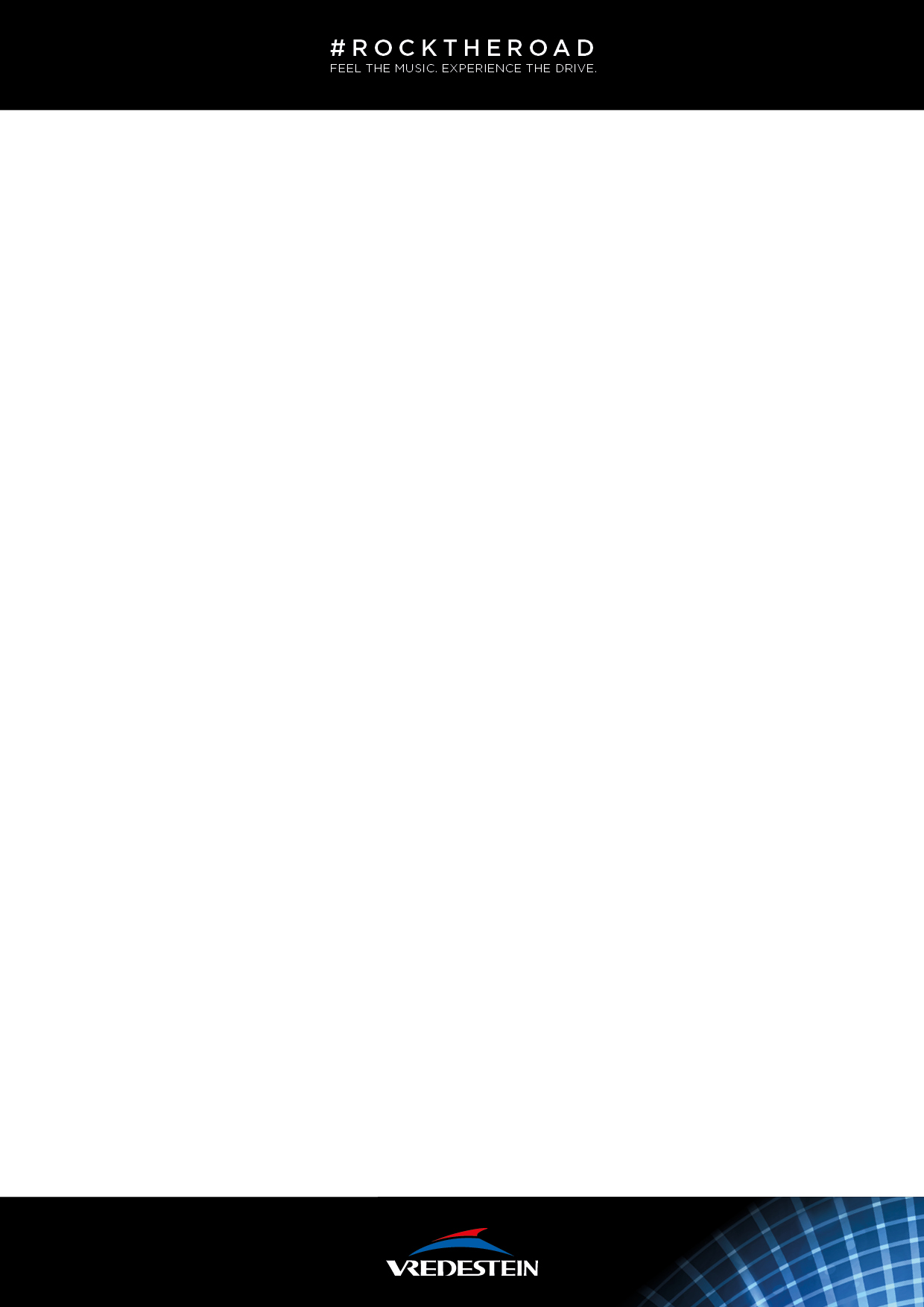 2016. március 2.Kiemelkedő vezetési tulajdonságok és zöld besorolás:
megérkezett a Vredestein Ultrac Satin prémium nyári gumiabroncsAz Apollo Vredestein a Genfi Autószalonon mutatta be legújabb termékét, a nagy teljesítménnyel és ultramodern technológiai megoldásokkal felvértezett Vredestein Ultrac Satin abroncsot. A kifejezetten igényes vásárlóknak, felső kategóriás autókhoz és utcai terepjárókhoz tervezett abroncs az Apollo Tyres globális kutatási-fejlesztési központja által megalkotott technológiai megoldásokkal, valamint az olasz Giugiaro tervezőiroda dizájnjával készült. A nagyobb méretű és egyre erőteljesebb motorral felszerelt autók térhódítása töretlen: a hagyományos robbanómotoros autók, a feltölthető hibridek és az elektromos modellek is egyre nagyobbá és nehezebbé válnak. Ez a trend vezetett ahhoz, hogy az Apollo Vredestein megalkossa legújabb abroncsát, amely a Vredestein Ultrac Satin nevet kapta. Ez a magas minőségű, prémium kategóriás nyári abroncs új szintre emeli az autók teljesítményét, ráadásul a CO₂-kibocsátás csökkentéséhez is hozzájárul.Kiemelkedő tapadás nedves felületeken, alacsony gördülési ellenállásA különleges, tapadásnövelő gyantának és a futófelületen elhelyezett, Z alakú bemélyedéseknek köszönhetően az új abroncs vizes felületeken is kiváló tapadást és irányíthatóságot biztosít. Az aszimmetrikus futófelület és az optimalizált mintázat hozzájárul a pontosabb kormányzáshoz és a jobb irányíthatósághoz. A vállalat szakemberei az alacsony gördülési ellenállás és a nedves felületeken is egyenletes tapadás érdekében öt területen értek el komoly eredményeket az abroncsgeometria optimalizálásával és az összetevők tökéletesítésével: a futófelület, a futófelület alapja, az oldalfal, a vázszerkezet, valamint a peremvédő.A Vredestein Ultrac Satin jellemzőiKiemelkedő fékteljesítmény: 3,3 méterrel rövidebb féktáv 80 km/h-nál nagyobb sebességnél*Kényelmes, pontos és jól szabályozható kormányzás12 százalékkal jobb irányíthatóság száraz felületeken*10 százalékkal jobb irányíthatóság nedves felületeken*Alacsony gördülési ellenállás = alacsonyabb üzemanyag-fogyasztás és CO₂-kibocsátás100% A-jelölés nedves felületen fékezésnél, gördülési ellenállás (C/B) és alacsony külső zajszint (71 dB)16 és 18 hüvelyk közötti méretben, W és Y sebességkóddal kapható (az év második felében nagyobb méreteket is bevezetnek, 20 hüvelykkel bezárólag).*A korábbi Ultrac Cento termékhez képest (méret: 245/40R18 Y), belső tesztek alapján mérve.Különlegesség: Vredestein Ultrac Satin Hardwell edition!A DJ Hardwellel való együttműködés és a #ROCKTHEROAD kampány keretében egy exkluzív, limitált kiadás is készül a Vredestein Ultrac Satin abroncsból. A Vredestein által támogatott „Run Wild” a 225. szám, amelyet Hardwell saját kiadója, a „Revealed Recordings” megjelentet, ezért a Vredestein Ultrac Satin Hardwell kiadásból is kizárólag 225 darab készül. Az abroncs oldalfala egyedi megjelenést kap, grafikus elemei között Hardwell névjegye, valamint egy hangszínszabályzó-görbe szerepel majd. Ez a termék kizárólag a kiemelt Apollo Vredestein partnereknél lesz kapható 225/45 R17 Y méretben, így például Audi A3 vagy Mercedes-Benz CLA típusokra lehet majd felszerelni.www.rocktheroad.comwww.facebook.com/vredesteinwww.instagram.com/vredestein 